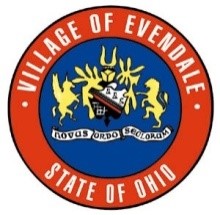 PUBLIC NOTICEOfEvendale Board of Zoning Appeals MeetingThe Board of Zoning Appeals shall consider an application at a public meeting held at 7:30 PM on Monday, October 10, 2016 at Evendale Village Administration Office, 10500 Reading Road, Evendale, Ohio  45241.  Nancy D. Roy, 3300 Twilight DriveApplicant has submitted an application for a variance from the 35 foot rear yard setback in the “R” Residential District as set forth in Schedule 1246.07 of the Village of Evendale Zoning Code.  The purpose of this variance is to accommodate the construction of a deck that will be nine (9) feet from the rear lot line.Copies of all documents related to the public hearing are on file in the Evendale Building Department.  The public is invited to attend and comment at the public hearing.